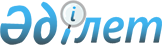 О бюджете Шемонаихинского района на 2015-2017 годы
					
			Утративший силу
			
			
		
					Решение Шемонаихинского районного маслихата Восточно-Казахстанской области от 23 декабря 2014 года N 24/2-V. Зарегистрировано Департаментом юстиции Восточно-Казахстанской области 13 января 2015 года N 3621. Утратило силу - решением Шемонаихинского районного маслихата Восточно-Казахстанской области от 23 декабря 2015 года N 35/2-V      Сноска. Утратило силу - решением Шемонаихинского районного маслихата Восточно-Казахстанской области от 23.12.2015 N 35/2-V (вводится в действие с 01.01.2016).

       Примечание РЦПИ.

      В тексте документа сохранена пунктуация и орфография оригинала.

      В соответствии со статьями 73, 75 Бюджетного кодекса Республики Казахстан от 4 декабря 2008 года, подпунктом 1) пункта 1 статьи 6 Закона Республики Казахстан от 23 января 2001 года "О местном государственном управлении и самоуправлении в Республике Казахстан", решением Восточно - Казахстанского областного маслихата от 10 декабря 2014 года № 24/289-V "Об областном бюджете на 2015-2017 годы" (зарегистрировано в Реестре государственной регистрации нормативных правовых актов за № 3589) Шемонаихинский районный маслихат РЕШИЛ:

      1. Утвердить районный бюджет на 2015-2017 годы согласно приложениям 1, 2 и 3 соответственно, в том числе на 2015 год в следующих объемах:

      1) доходы – 2 957 040,7 тысяч тенге, в том числе:

      налоговые поступления – 1 361 455 тысяч тенге;

      неналоговые поступления – 8 432 тысяч тенге;

      поступления от продажи основного капитала – 16 805 тысяч тенге;

      поступления трансфертов – 1 570 348,7 тысяч тенге; 

      2) затраты – 2 984 255,3 тысяч тенге; 

      3) чистое бюджетное кредитование – 4 059 тысяч тенге, в том числе:

      бюджетные кредиты – 5 946 тысяч тенге;

      погашение бюджетных кредитов – 1 887 тысяч тенге;

      4) сальдо по операциям с финансовыми активами – 0 тысяч тенге, в том числе:

      приобретение финансовых активов – 0 тысяч тенге;

      поступления от продажи финансовых активов государства – 0 тысяч тенге;

      5) дефицит (профицит) бюджета – - 31 273,6 тысяч тенге;

      6) финансирование дефицита (использование профицита) бюджета – 31 273,6 тысяч тенге, в том числе:

      поступление займов – 5 946 тысяч тенге;

      погашение займов – 1 887 тысяч тенге;

      используемые остатки бюджетных средств – 27 214,6 тысяч тенге.

      Сноска. Пункт 1 - в редакции решения Шемонаихинского районного маслихата Восточно-Казахстанской области от 22.12.2015 № 35/9-V (вводится в действие с 01.01.2015).

      2. Принять к исполнению на 2015 год нормативы распределения доходов в бюджет района по социальному налогу, индивидуальному подоходному налогу с доходов, облагаемых у источника выплаты, индивидуальному подоходному налогу с доходов иностранных граждан, облагаемых у источника выплаты, индивидуального подоходного налога с доходов, не облагаемых у источника выплаты в размере 93,5 процентов, установленные решением Восточно - Казахстанского областного маслихата от 10 декабря 2014 года № 24/289- V "Об областном бюджете на 2015 - 2017 годы" (зарегистрировано в Реестре государственной регистрации нормативных правовых актов за № 3589).

      Сноска. Пункт 2 - в редакции решения Шемонаихинского районного маслихата Восточно-Казахстанской области от 18.03.2015 № 27/4-V (вводится в действие с 01.01.2015).

      3. Учесть в районном бюджете на 2015 год объем субвенции, переданной из областного бюджета в бюджет района в сумме 1 158 369 тысяч тенге.

      4. В соответствии с пунктами 2, 3 статьи 238 Трудового кодекса Республики Казахстан от 15 мая 2007 года специалистам в области социального обеспечения, образования, культуры, спорта и ветеринарии, являющимся гражданскими служащими и работающим в сельской местности, по решению местных представительных органов за счет бюджетных средств установить повышенные на двадцать пять процентов должностные оклады и тарифные ставки по сравнению с окладами и ставками гражданских служащих, занимающихся этими видами деятельности в городских условиях.

       Перечень должностей специалистов в области социального обеспечения, образования, культуры, спорта и ветеринарии, являющихся гражданскими служащими и работающих в сельской местности, определяется местным исполнительным органом по согласованию с местным представительным органом.

      5. Утвердить резерв местного исполнительного органа района на 2015 год в сумме 5 551 тысяч тенге.

      Сноска. Пункт 5 - в редакции решения Шемонаихинского районного маслихата Восточно-Казахстанской области от 22.12.2015 № 35/9-V (вводится в действие с 01.01.2015).

      6. Утвердить перечень районных бюджетных программ, не подлежащих секвестру в процессе исполнения районного бюджета на 2015 год, согласно приложению 4. 

      7. Предусмотреть в районном бюджете на 2015 год целевые текущие трансферты из областного бюджета на социальную помощь отдельным категориям нуждающихся граждан в сумме 18 811 тысяч тенге.

      Сноска. Пункт 7 - в редакции решения Шемонаихинского районного маслихата Восточно-Казахстанской области от 16.10.2015 № 33/2-V (вводится в действие с 01.01.2015).

      8. Предусмотреть в районном бюджете на 2015 год целевые текущие трансферты из областного бюджета в сумме 58 572,7 тысяч тенге.

      Сноска. Пункт 8 - в редакции решения Шемонаихинского районного маслихата Восточно-Казахстанской области от 16.10.2015 № 33/2-V (вводится в действие с 01.01.2015).

      9. Исключен решением Шемонаихинского районного маслихата Восточно-Казахстанской области от 18.03.2015 № 27/4-V (вводится в действие с 01.01.2015).

      10. Предусмотреть в районном бюджете на 2015 год целевые текущие трансферты из республиканского бюджета в сумме 312 945 тысяч тенге, в том числе:

      1) 122 033 тысяч тенге на выплату ежемесячной надбавки за особые условия труда к должностным окладам работников государственных учреждений, не являющихся государственными служащими, а также работников государственных казенных предприятий, финансируемых из местных бюджетов;

      2) исключен решением Шемонаихинского районного маслихата Восточно-Казахстанской области от 09.04.2015 № 28/2-V;

      3) 11 529 тысяч тенге – на оказание социальной защиты и помощи населению; 

      4) 43 599 тысяч тенге – на проведение мероприятий, посвященных семидесятилетию Победы в Великой Отечественной войне;

      5) 43 325 тысяч тенге – на повышение оплаты труда учителям, прошедшим повышение квалификации по трехуровневой системе;

      6) 187 тысяч тенге - на проведение профилактической дезинсекции и дератизации (за исключением дезинсекции и дератизации на территории природных очагов инфекционных и паразитарных заболеваний, а также в очагах инфекционных и паразитарных заболеваний);

      7) 85 315 тысяч тенге – на реализацию государственного образовательного заказа в дошкольных организациях образования;

      8) 5 946 тысяч тенге – для реализации мер социальной поддержки специалистов;

      9) 6 957 тысяч тенге – на разграничение полномочий между уровнями государственного управления.

      Сноска. Пункт 10 с изменениями, внесенными решениями Шемонаихинского районного маслихата Восточно-Казахстанской области от 09.04.2015 № 28/2-V (вводится в действие с 01.01.2015); от 10.07.2015 № 31/2-V (вводится в действие с 01.01.2015); от 16.10.2015 № 33/2-V (вводится в действие с 01.01.2015); от 22.12.2015 № 35/9-V (вводится в действие с 01.01.2015).

      11. Предусмотреть в районном бюджете на 2015 год целевые трансферты на развитие из республиканского бюджета в сумме 21 651 тысяч тенге, в том числе:

      1) исключен решением Шемонаихинского районного маслихата Восточно-Казахстанской области от 09.04.2015 № 28/2-V;

      2) 21 651 тысяч тенге - на строительство детского сада на 280 мест в городе Шемонаиха Шемонаихинского района ВКО.

      Сноска. Пункт 11 с изменениями, внесенными решением Шемонаихинского районного маслихата Восточно-Казахстанской области от 09.04.2015 № 28/2-V (вводится в действие с 01.01.2015).

      12. В расходах районного бюджета предусмотреть затраты по программам:

      1) на услуги по обеспечению деятельности акима района в городе, города районного значения, поселка, села, сельского округа в сумме 144 531,3 тысяч тенге, согласно приложению 5;

      2) на организацию бесплатного подвоза учащихся до школы и обратно в сельской местности в сумме 3 907 тысяч тенге, согласно приложению 6;

      3) на освещение улиц населенных пунктов в сумме 12 036 тысяч тенге, согласно приложению 7;

      4) на обеспечение санитарии населенных пунктов в сумме 3 344 тысяч тенге, согласно приложению 8;

      5) на содержание мест захоронений и погребение безродных в сумме 27 тысяч тенге, согласно приложению 9;

      6) исключен решением Шемонаихинского районного маслихата Восточно-Казахстанской области от 10.07.2015 № 31/2-V;

      7) на обеспечение функционирования автомобильных дорог в городах районного значения, поселках, селах, сельских округах в сумме 13 370 тысяч тенге, согласно приложению 11;

      8) на реализацию мер по содействию экономическому развитию регионов в рамках Программы "Развитие регионов" в сумме 2 679 тысяч тенге, согласно приложению 12;

      9) на ремонт и благоустройство объектов в рамках развития городов и сельских населенных пунктов по Дорожной карте занятости 2020 в сумме 3 083 тысяч тенге, согласно приложению 13;

      10) исключен решением Шемонаихинского районного маслихата Восточно-Казахстанской области от 10.07.2015 № 31/2-V;

      11) на трансферты органам местного самоуправления в сумме 128 331 тысяч тенге, согласно приложению 15.

      Сноска. Пункт 12 с изменениями, внесенными решениями Шемонаихинского районного маслихата Восточно-Казахстанской области от 18.03.2015 № 27/4-V (вводится в действие с 01.01.2015); от 09.04.2015 № 28/2-V (вводится в действие с 01.01.2015); от 10.07.2015 № 31/2-V (вводится в действие с 01.01.2015); от 16.10.2015 № 33/2-V (вводится в действие с 01.01.2015); от 22.12.2015 № 35/9-V (вводится в действие с 01.01.2015).

      13. Настоящее решение вводится в действие с 1 января 2015 года.

 Районный бюджет на 2015 год      Сноска. Приложение 1 - в редакции решения Шемонаихинского районного маслихата Восточно-Казахстанской области от 22.12.2015 № 35/9-V (вводится в действие с 01.01.2015).

 Районный бюджет на 2016 год Районный бюджет на 2017 год Перечень районных бюджетных программ, не подлежащих секвестру в процессе исполнения районного бюджета на 2015 год Распределение сумм на услуги по обеспечению деятельности акима района в городе, города районного значения, поселка, села, сельского округа      Сноска. Приложение 5 - в редакции решения Шемонаихинского районного маслихата Восточно-Казахстанской области от 22.12.2015 № 35/9-V (вводится в действие с 01.01.2015).

 Распределение сумм на организацию бесплатного подвоза учащихся до школы и обратно в сельской местности Распределение сумм на освещение улиц населенных пунктов      Сноска. Приложение 7 - в редакции решения Шемонаихинского районного маслихата Восточно-Казахстанской области от 16.10.2015 № 33/2-V (вводится в действие с 01.01.2015).

 Распределение сумм на обеспечение санитарии населенных пунктов      Сноска. Приложение 8 - в редакции решения Шемонаихинского районного маслихата Восточно-Казахстанской области от 10.07.2015 № 31/2-V (вводится в действие с 01.01.2015).

 Распределение сумм на содержание мест захоронений и погребение безродных      Сноска. Приложение 9 - в редакции решения Шемонаихинского районного маслихата Восточно-Казахстанской области от 10.07.2015 № 31/2-V (вводится в действие с 01.01.2015).

 Распределение сумм на благоустройство и озеленение населенных пунктов      Сноска. Приложение 10 исключено решением Шемонаихинского районного маслихата Восточно-Казахстанской области от 10.07.2015 № 31/2-V (вводится в действие с 01.01.2015).

 Распределение сумм на обеспечение функционирования автомобильных дорог в городах районного значения, поселках, селах, сельских округах      Сноска. Приложение 11 - в редакции решения Шемонаихинского районного маслихата Восточно-Казахстанской области от 16.10.2015 № 33/2-V (вводится в действие с 01.01.2015).

 Распределение сумм на реализацию мер по содействию экономическому развитию регионов в рамках Программы "Развитие регионов"      Сноска. Приложение 12 исключено решением Шемонаихинского районного маслихата Восточно-Казахстанской области от 18.03.2015 № 27/4-V (вводится в действие с 01.01.2015).

 Распределение сумм на ремонт и благоустройство объектов в рамках развития городов и сельских населенных пунктов по Дорожной карте занятости 2020      Сноска. Приложение 13 - в редакции решения Шемонаихинского районного маслихата Восточно-Казахстанской области от 18.03.2015 № 27/4-V (вводится в действие с 01.01.2015).

 Распределение сумм на капитальный и средний ремонт автомобильных дорог улиц населенных пунктов      Сноска. Приложение 14 исключено решением Шемонаихинского районного маслихата Восточно-Казахстанской области от 10.07.2015 № 31/2-V (вводится в действие с 01.01.2015).

 Распределение сумм на трансферты органам местного самоуправления      Сноска. Приложение 15 - в редакции решения Шемонаихинского районного маслихата Восточно-Казахстанской области от 22.12.2015 № 35/9-V (вводится в действие с 01.01.2015).


					© 2012. РГП на ПХВ «Институт законодательства и правовой информации Республики Казахстан» Министерства юстиции Республики Казахстан
				
      Председатель сессии

А. Яровикова

      Секретарь Шемонаихинского

      районного маслихата

А. Баяндинов
Приложение 1
к решению Шемонаихинского 
районного маслихата
от 23 декабря 2014 года
№ 24/2-VКатегория

Категория

Категория

Категория

Сумма (тысяч тенге)

Класс

Класс

Класс

Сумма (тысяч тенге)

Подкласс

Подкласс

Сумма (тысяч тенге)

Наименование доходов

Сумма (тысяч тенге)

1.ДОХОДЫ 

2957040,7

1

Налоговые поступления

1361455

1

Подоходный налог 

540368

2

Индивидуальный подоходный налог 

540368

3

Социальный налог

321562

1

Социальный налог

321562

4

Налоги на собственность 

365023

1

Налоги на имущество

220168

3

Земельный налог

32885

4

Налог на транспортные средства

105370

5

Единый земельный налог

6600

5

Внутренние налоги на товары, работы и услуги

125564

2

Акцизы

4177

3

Поступления за использование природных и других ресурсов

82070

4

Сборы за ведение предпринимательской и профессиональной деятельности

39020

5

Налог на игорный бизнес

297

8

Обязательные платежи, взимаемые за совершение юридически значимых действий и (или) выдачу документов уполномоченными на то государственными органами или должностными лицами

8938

1

Государственная пошлина

8938

2

Неналоговые поступления

8432

1

Доходы от государственной собственности

4401

5

Доходы от аренды имущества, находящегося в государственной собственности

4400

7

Вознаграждения по кредитам, выданным из государственного бюджета

1

2

Поступления от реализации товаров (работ, услуг)
государственными учреждениями, финансируемыми из
государственного бюджета

14

1

Поступления от реализации товаров (работ, услуг)
государственными учреждениями, финансируемыми из
государственного бюджета

14

4

Штрафы, пени, санкции, взыскания, налагаемые государственными учреждениями, финансируемыми из государственного бюджета, а также содержащимися и финансируемыми из бюджета (сметы расходов) Национального Банка Республики Казахстан

47

1

Штрафы, пени, санкции, взыскания, налагаемые государственными учреждениями, финансируемыми из государственного бюджета, а также содержащимися и финансируемыми из бюджета (сметы расходов) Национального Банка Республики Казахстан, за исключением поступлений от организаций нефтяного сектора

47

6

Прочие неналоговые поступления

3970

1

Прочие неналоговые поступления

3970

3

Поступления от продажи основного капитала 

16805

3

Продажа земли и нематериальных активов

16805

1

Продажа земли

12605

2

Продажа нематериальных активов

4200

 4

Поступления трансфертов

1570348,7

2

Трансферты из вышестоящих органов государственного управления

1570348,7

2

Трансферты из областного бюджета

1570348,7

Функциональная группа

Функциональная группа

Функциональная группа

Функциональная группа

Функциональная группа

Сумма

(тысяч тенге)

Функциональная подгруппа

Функциональная подгруппа

Функциональная подгруппа

Функциональная подгруппа

Сумма

(тысяч тенге)

Администратор бюджетных программ

Администратор бюджетных программ

Администратор бюджетных программ

Сумма

(тысяч тенге)

Программа

Программа

Сумма

(тысяч тенге)

Наименование

Сумма

(тысяч тенге)

II. ЗАТРАТЫ

2984255,3

01

Государственные услуги общего характера

292117,3

1

Представительные, исполнительные и другие органы, выполняющие общие функции государственного управления

232754,3

112

Аппарат маслихата района (города областного значения)

13032

001

Услуги по обеспечению деятельности маслихата района (города областного значения)

13032

122

Аппарат акима района (города областного значения)

75191

001

Услуги по обеспечению деятельности акима района (города областного значения)

71389

003

Капитальные расходы государственного органа

3802

123

Аппарат акима района в городе, города районного значения, поселка, села, сельского округа

144531,3

001

Услуги по обеспечению деятельности акима района в городе, города районного значения, поселка, села, сельского округа

144531,3

2

Финансовая деятельность

18627

452

Отдел финансов района (города областного значения) 

18627

001

Услуги по реализации государственной политики в области исполнения бюджета и управления коммунальной собственностью района (города областного значения)

16503

003

Проведение оценки имущества в целях налогообложения

2124

5

Планирование и статистическая деятельность 

14513

453

Отдел экономики и бюджетного планирования района (города областного значения)

14513

001

Услуги по реализации государственной политики в области формирования и развития экономической политики, системы государственного планирования 

14513

9

Прочие государственные услуги общего характера

26223

454

Отдел предпринимательства и сельского хозяйства района (города областного значения)

12426

001

Услуги по реализации государственной политики на местном уровне в области развития предпринимательства и сельского хозяйства

12426

458

Отдел жилищно-коммунального хозяйства, пассажирского транспорта и автомобильных дорог района ( города областного значения)

13797

001

Услуги по реализации государственной политики на местном уровне в области жилищно-коммунального хозяйства, пассажирского транспорта и автомобильных дорог

13797

02

Оборона

14275

1

Военные нужды

5312

122

Аппарат акима района (города областного значения)

5312

005

Мероприятия в рамках исполнения всеобщей воинской обязанности

5312

2

Организация работы по чрезвычайным ситуациям

8963

122

Аппарат акима района (города областного значения)

8963

006

Предупреждение и ликвидация чрезвычайных ситуаций масштаба района (города областного значения) 

8963

03

Общественный порядок, безопасность, правовая, судебная, уголовно- исполнительная деятельность

2489

9

Прочие услуги в области общественного порядка и безопасности

2489

458

Отдел жилищно- коммунального хозяйства, пассажирского транспорта и автомобильных дорог района (города областного значения)

2489

021

Обеспечение безопасности дорожного движения в населенных пунктах

2489

04

Образование

1987972,7

1

Дошкольное воспитание и обучение

185809

464

Отдел образования района (города областного значения)

185809

009

Обеспечение деятельности организаций дошкольного воспитания и обучения

100494

040

Реализация государственного образовательного заказа в дошкольных организациях образования

85315

2

Начальное, основное среднее и общее среднее образование

1705256

123

Аппарат акима района в городе, города районного значения, поселка, села, сельского округа

3907

005

Организация бесплатного подвоза учащихся до школы и обратно в сельской местности

3907

457

Отдел культуры, развития языков, физической культуры и спорта района (города областного значения)

16610

017

Дополнительное образование для детей и юношества по спорту

16610

464

Отдел образования района (города областного значения)

1678458

003

Общеобразовательное обучение 

1590921

006

Дополнительное образование для детей 

87537

465

Отдел физической культуры и спорта района (города областного значения)

6281

017

Дополнительное образование для детей и юношества по спорту

6281

9

Прочие услуги в области образования

96907,7

464

Отдел образования района (города областного значения)

68326,7

001

Услуги по реализации государственной политики на местном уровне в области образования 

11583

005

Приобретение и доставка учебников, учебно-методических комплексов для государственных учреждений образования района (города областного значения)

17518,7

007

Проведение школьных олимпиад, внешкольных мероприятий и конкурсов районного (городского) масштаба

963

015

Ежемесячная выплата денежных средств опекунам (попечителям) на содержание ребенка сироты (детей-сирот), и ребенка (детей), оставшегося без попечения родителей 

27247

029

Обследование психического здоровья детей и подростков и оказание психолого-медико-педагогической консультативной помощи населению

11015

472

Отдел строительства архитектуры и градостроительства

28581

037

Строительство и реконструкция объектов образования

28581

06

Социальная помощь и социальное обеспечение

221421

1

Социальное обеспечение

1284

464

Отдел образования района (города областного значения)

1284

030

Содержание ребенка (детей), переданного патронатным воспитателям

1284

2

Социальная помощь

178724

451

Отдел занятости и социальных программ района (города областного значения)

178724

002

Программа занятости

31821

004

Оказание социальной помощи на приобретение топлива специалистам 

здравоохранения, образования, социального обеспечения, культуры, спорта и ветеринарии в сельской местности в соответствии с законодательством Республики Казахстан

8323

005

Государственная адресная социальная помощь

2609

006

Оказание жилищной помощи

9000

007

Социальная помощь отдельным категориям нуждающихся граждан по решениям местных представительных органов

22735

014

Оказание социальной помощи нуждающимся гражданам на дому

32986

015

Территориальные центры социального обслуживания пенсионеров и инвалидов

3713

016

Государственные пособия на детей до 18 лет

1342

017

Обеспечение нуждающихся инвалидов обязательными гигиеническими средствами и предоставление услуг специалистами жестового языка, индивидуальными помощниками в соответствии с индивидуальной программой реабилитации инвалида

3311

052

Проведение мероприятий, посвященных семидесятилетию Победы в Великой Отечественной войне

62884

9

Прочие услуги в области социальной помощи и социального обеспечения

41413

451

Отдел занятости и социальных программ района (города областного значения)

41413

001

Услуги по реализации государственной политики на местном уровне в области обеспечения занятости и реализации социальных программ для населения

27002

011

Оплата услуг по зачислению выплате и доставке пособий и других социальных выплат

1362

025

Внедрение обусловленной денежной помощи по проекту Өрлеу

9269

050

Реализация Плана мероприятий по обеспечению прав и улучшению качества жизни инвалидов

3780

 07

Жилищно-коммунальное хозяйство

26315

1

Жилищное хозяйство

7117

123

Аппарат акима района в городе, города районного значения, поселка, села, сельского округа

2579

027

Ремонт и благоустройство объектов в рамках развития городов и сельских населенных пунктов по Дорожной карте занятости 2020

2579

458

Отдел жилищно- коммунального хозяйства, пассажирского транспорта и автомобильных дорог района (города областного значения

2751

031

Изготовление технических паспортов на объекты кондоминиумов

629

041

Ремонт и благоустройство объектов в рамках развития городов и сельских населенных пунктов по Дорожной карте занятости 2020

2122

464

Отдел образования района (города областного значения)

1787

026

Ремонт объектов в рамках развития городов и сельских населенных пунктов по Дорожной карте занятости 2020

1787

2

Коммунальное хозяйство

3604

472

Отдел строительства, архитектуры и градостроительства района (города областного значения)

3604

058

Развитие системы водоснабжения и водоотведения в сельских населенных пунктах

3604

3

Благоустройство населенных пунктов

15594

123

Аппарат акима района в городе, города районного значения, поселка, села, сельского округа

15407

008

Освещение улиц населенных пунктов

12036

009

Обеспечение санитарии населенных пунктов

3344

010

Содержание мест захоронений и погребение безродных

27

458

Отдел жилищно-коммунального хозяйства, пассажирского транспорта и автомобильных дорог района (города областного значения)

187

016

Обеспечение санитарии населенных пунктов

187

08

Культура, спорт, туризм и информационное пространство

197420

1

Деятельность в области культуры

83255

455

Отдел культуры и развития языков района (города областного значения)

24319

003

Поддержка культурно-досуговой работы

24319

457

Отдел культуры, развития языков, физической культуры и спорта района (города областного значения)

58936

003

Поддержка культурно-досуговой работы

58936

2

Спорт

24047

457

Отдел культуры, развития языков, физической культуры и спорта района (города областного значения)

16928

008

Развитие массового спорта и национальных видов спорта

15517

009

Проведение спортивных соревнований на районном (города областного значения) уровне

70

010

Подготовка и участие членов сборных команд района (города областного значения) по различным видам спорта на областных спортивных соревнованиях

1341

465

Отдел физической культуры и спорта района (города областного значения)

7119

001

Услуги по реализации государственной политики на местном уровне в сфере физической культуры и спорта

1985

005

Развитие массового спорта и национальных видов спорта

4557

006

Проведение спортивных соревнований на районном (города областного значения) уровне

175

007

Подготовка и участие членов сборных команд района (города областного значения) по различным видам спорта на областных спортивных соревнованиях

402

3

Информационное пространство

44799

455

Отдел культуры и развития языков района (города областного значения)

8433

006

Функционирование районных (городских) библиотек

7313

007

Развитие государственного языка и других языков народа Казахстана

1120

456

Отдел внутренней политики района (города областного значения)

11433

002

Услуги по проведению государственной информационной политики 

11433

457

Отдел культуры, развития языков, физической культуры и спорта района (города областного значения)

24933

006

Функционирование районных (городских) библиотек

20905

007

Развитие государственного языка и других языков народа Казахстана

4028

9

Прочие услуги по организации культуры, спорта, туризма и информационного пространства

45319

455

Отдел культуры и развития языков района (города областного значения)

2485

001

Услуги по реализации государственной политики на местном уровне в области развития языков и культуры 

2485

456

Отдел внутренней политики района (города областного значения)

29296

001

Услуги по реализации государственной политики на местном уровне в области информации, укрепления государственности и формирования социального оптимизма граждан

19318

003

Реализация мероприятий в сфере молодежной политики

9978

457

Отдел культуры, развития языков, физической культуры и спорта района (города областного значения)

13538

001

Услуги по реализации государственной политики на местном уровне в области культуры, развития языков, физической культуры и спорта 

11408

032

Капитальные расходы подведомственных государственных учреждений и организаций

2130

10

Сельское, водное, лесное, рыбное хозяйство, особо охраняемые природные территории, охрана окружающей среды и животного мира, земельные отношения

56531

1

Сельское хозяйство

21698

453

Отдел экономики и бюджетного 

планирования района (города областного значения)

2413

099

Реализация мер по оказанию социальной поддержки специалистов 

2413

473

Отдел ветеринарии района (города областного значения)

15563

001

Услуги по реализации государственной политики на местном уровне в сфере ветеринарии

6930

007 

Организация отлова и уничтожения бродячих собак и кошек

738

009

Проведение ветеринарных мероприятий по энзоотическим болезням животных

5020

010

Проведение мероприятий по идентификации сельскохозяйственных животных

1800

047

Возмещение владельцам стоимости обезвреженных (обеззараженных) и переработанных без изъятия животных, продукции и сырья животного происхождения, представляющих опасность для здоровья животных и человека

1075

474

Отдел сельского хозяйства и

 ветеринарии района (города областного значения)

3722

001

Услуги по реализации государственной политики на местном уровне в сфере сельского хозяйства и ветеринарии

3439

007 

Организация отлова и уничтожения бродячих собак и кошек

283

6

Земельные отношения

13019

463

Отдел земельных отношений района (города областного значения) 

13019

001

Услуги по реализации государственной политики в области регулирования земельных отношений на территории района (города областного значения) 

9042

004

Организация работ по зонированию земель

2498

006

Землеустройство, проводимое при установлении границ районов, городов областного значения, районного значения, сельских округов, поселков, сел

1479

9

Прочие услуги в области сельского, водного, лесного, рыбного хозяйства, охраны окружающей среды и земельных отношений

21814

473

Отдел ветеринарии района (города областного значения)

17842

011

Проведение противоэпизоотических мероприятий

17842

474

Отдел сельского хозяйства и ветеринарии района (города областного значения)

3972

013

Проведение противоэпизоотических мероприятий

3972

11

Промышленность, архитектурная, градостроительная и строительная деятельность

11440

2

Архитектурная, градостроительная и строительная деятельность

11440

472

Отдел строительства, архитектуры и градостроительства района (города областного значения)

11440

001

Услуги по реализации государственной политики в области строительства, архитектуры и градостроительства на местном уровне

11440

12

Транспорт и коммуникации

35870

1

Автомобильный транспорт

35870

123

Аппарат акима района в городе, города районного значения, поселка, села, сельского округа 

13370

013

Обеспечение функционирования автомобильных дорог в городах районного значения, поселках, селах, сельских округах

13370

458

Отдел жилищно- коммунального хозяйства, пассажирского транспорта и автомобильных дорог района (города областного значения)

22500

023

Обеспечение функционирования автомобильных дорог

22500

13

Прочие

8430

3

Поддержка предпринимательской деятельности и защита конкуренции

2879

469

Отдел предпринимательства района ( города областного значения)

2879

001

Услуги по реализации государственной политики на местном уровне в области развития предпринимательства

2879

9

Прочие

5551

452

Отдел финансов района (города областного значения)

5551

012

Резерв местного исполнительного органа района (города областного значения) 

5551

14

Обслуживание долга

3,2

1

Обслуживание долга

3,2

452

Отдел финансов района (города областного значения)

3,2

013

Обслуживание долга местных исполнительных органов по выплате вознаграждений и иных платежей по займам из областного бюджета 

3,2

15

Трансферты

129971,1

1

Трансферты

129971,1

452

Отдел финансов района (города областного значения)

129971,1

006

Возврат неиспользованных (недоиспользованных) целевых трансфертов

805,4

016

Возврат неиспользованных не по целевому назначению целевых трансфертов

834,7

051

Трансферты органам местного самоуправления

128331

III .Чистое бюджетное кредитование

4059

Бюджетные кредиты

5946

10

Сельское, водное, лесное, рыбное хозяйство, особо охраняемые природные территории, охрана окружающей среды и животного мира, земельные отношения

5946

1

Сельское хозяйство

5946

453

Отдел экономики и бюджетного планирования района (города областного значения)

5946

006

Бюджетные кредиты для реализации мер социальной поддержки специалистов 

5946

5

Погашение бюджетных кредитов

1887

01

Погашение бюджетных кредитов

1887

1

Погашение бюджетных кредитов, выданных из государственного бюджета

1887

IV .Сальдо по операциям с финансовыми активами

0

Приобретение финансовых активов

0

Поступления от продажи финансовых активов государства

0

V. Дефицит (профицит) бюджета

-31273,6

VI. Финансирование дефицита (использование профицита) бюджета

31273,6

7

Поступление займов

5946

01

Внутренние государственные займы

5946

2

Договоры займа

5946

16

Погашение займов

1887

1

Погашение займов

1887

452

Отдел финансов района (города областного значения)

1887

008

Погашение долга местного исполнительного органа перед вышестоящим бюджетом

1887

8

Используемые остатки бюджетных средств

27214,6

001

Остатки бюджетных средств

27214,6

1

Свободные остатки бюджетных средств

27214,6

Приложение 2
к решению Шемонаихинского 
районного маслихата
от 23 декабря 2014 года
№ 24/2-V Категория

Категория

Категория

Категория

Сумма (тысяч тенге)

Класс

Класс

Класс

Сумма (тысяч тенге)

Подкласс

Подкласс

Сумма (тысяч тенге)

Наименование доходов

Сумма (тысяч тенге)

1.ДОХОДЫ 

2462682

1

Налоговые поступления

1434116

1

Подоходный налог 

607939

2

Индивидуальный подоходный налог 

607939

3

Социальный налог

369491

1

Социальный налог

369491

4

Налоги на собственность 

370644

1

Налоги на имущество

220270

3

Земельный налог

32785

4

Налог на транспортные средства

110989

5

Единый земельный налог

6600

5

Внутренние налоги на товары, работы и услуги

75494

2

Акцизы

5851

3

Поступления за использование природных и других ресурсов

49500

4

Сборы за ведение предпринимательской и профессиональной деятельности

19575

5

Налог на игорный бизнес

568

8

Обязательные платежи, взимаемые за совершение юридически значимых действий и (или) выдачу документов уполномоченными на то государственными органами или должностными лицами

10548

1

Государственная пошлина

10548

2

Неналоговые поступления

921

2

Поступления от реализации товаров (работ, услуг) государственными учреждениями, финансируемыми из государственного бюджета

97

1

Поступления от реализации товаров (работ, услуг) государственными учреждениями, финансируемыми из
государственного бюджета

97

4

Штрафы, пени, санкции, взыскания, налагаемые государственными учреждениями, финансируемыми из государственного бюджета, а также содержащимися и финансируемыми из бюджета (сметы расходов) Национального Банка Республики Казахстан

24

1

Штрафы, пени, санкции, взыскания, налагаемые государственными учреждениями, финансируемыми из государственного бюджета, а также содержащимися и финансируемыми из бюджета (сметы расходов) Национального Банка Республики Казахстан, за исключением поступлений от организаций нефтяного сектора

24

6

Прочие неналоговые поступления

800

1

Прочие неналоговые поступления

800

3

Поступления от продажи основного капитала 

19900

3

Продажа земли и нематериальных активов

19900

1

Продажа земли

15500

2

Продажа нематериальных активов

4400

 4

Поступления трансфертов

1007745

2

Трансферты из вышестоящих органов государственного управления

1007745

2

Трансферты из областного бюджета

1007745

Функциональная группа

Функциональная группа

Функциональная группа

Функциональная группа

Функциональная группа

Сумма (тысяч тенге)

Функциональная

Функциональная

Функциональная

Функциональная

Сумма (тысяч тенге)

Администратор бюджетных программ

Администратор бюджетных программ

Администратор бюджетных программ

Сумма (тысяч тенге)

Программа

Программа

Сумма (тысяч тенге)

я подгруппа

Наименование

Сумма (тысяч тенге)

II. ЗАТРАТЫ

2462682

01

Государственные услуги общего характера

283057

1

Представительные, исполнительные и другие органы, выполняющие общие функции государственного управления

236236

112

Аппарат маслихата района (города областного значения)

13912

001

Услуги по обеспечению деятельности маслихата района (города областного значения)

13912

122

Аппарат акима района (города областного значения)

72590

001

Услуги по обеспечению деятельности акима района (города областного значения)

72590

123

Аппарат акима района в городе, города районного значения, поселка, села, сельского округа

149734

001

Услуги по обеспечению деятельности акима района в городе, города районного значения, поселка, села, сельского округа

149734

2

Финансовая деятельность

17858

452

Отдел финансов района (города областного значения) 

17858

001

Услуги по реализации государственной политики в области исполнения бюджета и управления коммунальной собственностью района (города областного значения)

16265

003

Проведение оценки имущества в целях налогообложения

850

010

Приватизация, управление коммунальным имуществом, постприватизационная деятельность и регулирование споров, связанных с этим

743

5

Планирование и статистическая деятельность 

15947

453

Отдел экономики и бюджетного планирования района (города областного значения)

15947

001

Услуги по реализации государственной политики в области формирования и развития экономической политики, системы государственного планирования 

15947

9

Прочие государственные услуги общего характера

13016

458

Отдел жилищно-коммунального хозяйства, пассажирского транспорта и автомобильных дорог района ( города областного значения)

13016

001

Услуги по реализации государственной политики на местном уровне в области жилищно-коммунального хозяйства, пассажирского транспорта и автомобильных дорог

13016

02

Оборона

14998

1

Военные нужды

7748

122

Аппарат акима района (города областного значения)

7748

005

Мероприятия в рамках исполнения всеобщей воинской обязанности

7748

2

Организация работы по чрезвычайным ситуациям

7250

122

Аппарат акима района (города областного значения)

7250

006

Предупреждение и ликвидация чрезвычайных ситуаций масштаба района (города областного значения) 

7250

03

Общественный порядок, безопасность, правовая, судебная, уголовно- исполнительная деятельность

2883

9

Прочие услуги в области общественного порядка и безопасности

2883

458

Отдел жилищно- коммунального хозяйства, пассажирского транспорта и автомобильных дорог района (города областного значения)

2883

021

Обеспечение безопасности дорожного движения в населенных пунктах

2883

04

Образование

1615668

1

Дошкольное воспитание и обучение

70103

464

Отдел образования района (города областного значения)

70103

009

Обеспечение деятельности организаций дошкольного воспитания и обучения

70103

2

Начальное, основное среднее и общее среднее образование

1496273

123

Аппарат акима района в городе, города районного значения, поселка, села, сельского округа

3907

005

Организация бесплатного подвоза учащихся до школы и обратно в сельской местности

3907

464

Отдел образования района (города областного значения)

1492366

003

Общеобразовательное обучение 

1432212

006

Дополнительное образование для детей 

60154

9

Прочие услуги в области образования

49292

464

Отдел образования района (города областного значения)

49292

001

Услуги по реализации государственной политики на местном уровне в области образования 

12373

005

Приобретение и доставка учебников, учебно-методических комплексов для государственных учреждений образования района (города областного значения)

10000

007

Проведение школьных олимпиад, внешкольных мероприятий и конкурсов районного (городского) масштаба

1391

015

Ежемесячная выплата денежных средств опекунам (попечителям) на содержание ребенка сироты (детей-сирот), и ребенка (детей), оставшегося без попечения родителей 

25528

06

Социальная помощь и социальное обеспечение

145570

2

Социальная помощь

115693

451

Отдел занятости и социальных программ района (города областного значения)

115693

002

Программа занятости

35823

004

Оказание социальной помощи на приобретение топлива специалистам здравоохранения, образования, социального обеспечения, культуры, спорта и ветеринарии в сельской местности в соответствии с законодательством Республики Казахстан

7923

005

Государственная адресная социальная помощь

3200

006

Оказание жилищной помощи

9000

007

Социальная помощь отдельным категориям нуждающихся граждан по решениям местных представительных органов

14843

014

Оказание социальной помощи нуждающимся гражданам на дому

33165

015

Территориальные центры социального обслуживания пенсионеров и инвалидов

4930

016

Государственные пособия на детей до 18 лет

2500

017

Обеспечение нуждающихся инвалидов обязательными гигиеническими средствами и предоставление услуг специалистами жестового языка, индивидуальными помощниками в соответствии с индивидуальной программой реабилитации инвалида

4309

9

Прочие услуги в области социальной помощи и социального обеспечения

29877

451

Отдел занятости и социальных программ района (города областного значения)

29877

001

Услуги по реализации государственной политики на местном уровне в области обеспечения занятости и реализации социальных программ для населения

28641

011

Оплата услуг по зачислению, выплате и доставке пособий и других социальных выплат

636

025

Внедрение обусловленной денежной помощи по проекту Өрлеу

600

 07

Жилищно-коммунальное хозяйство

49236

1

Жилищное хозяйство

815

458

Отдел жилищно- коммунального хозяйства, пассажирского транспорта и автомобильных дорог района (города областного значения

815

031

Изготовление технических паспортов на объекты кондоминиумов

815

3

Благоустройство населенных пунктов

48421

123

Аппарат акима района в городе, города районного значения, поселка, села, сельского округа

48421

008

Освещение улиц населенных пунктов

34575

009

Обеспечение санитарии населенных пунктов

13156

010

Содержание мест захоронений и погребение безродных

690

08

Культура, спорт, туризм и информационное пространство

202227

1

Деятельность в области культуры

80395

455

Отдел культуры и развития языков района (города областного значения)

80395

003

Поддержка культурно-досуговой работы

80395

2

Спорт

33206

465

Отдел физической культуры и спорта района (города областного значения)

33206

001

Услуги по реализации государственной политики на местном уровне в сфере физической культуры и спорта

10270

005

Развитие массового спорта и национальных видов спорта

19166

006

Проведение спортивных соревнований на районном (города областного значения) уровне

770

007

Подготовка и участие членов сборных команд района (города областного значения) по различным видам спорта на областных спортивных соревнованиях

3000

3

Информационное пространство

50367

455

Отдел культуры и развития языков района (города областного значения)

36654

006

Функционирование районных (городских) библиотек

29878

007

Развитие государственного языка и других языков народа Казахстана

6776

456

Отдел внутренней политики района (города областного значения)

13713

002

Услуги по проведению государственной информационной политики 

13713

9

Прочие услуги по организации культуры, спорта, туризма и информационного пространства

38259

455

Отдел культуры и развития языков района (города областного значения)

9895

001

Услуги по реализации государственной политики на местном уровне в области развития языков и культуры 

9895

456

Отдел внутренней политики района (города областного значения)

28364

001

Услуги по реализации государственной политики на местном уровне в области информации, укрепления государственности и формирования социального оптимизма граждан

17377

003

Реализация мероприятий в сфере молодежной политики

10987

10

Сельское, водное, лесное, рыбное хозяйство, особо охраняемые природные территории, охрана окружающей среды и животного мира, земельные отношения

51077

1

Сельское хозяйство

19262

453

Отдел экономики и бюджетного 

планирования района (города областного значения)

3318

099

Реализация мер по оказанию социальной поддержки специалистов 

3318

474

Отдел сельского хозяйства и

 ветеринарии района (города областного значения)

15944

001

Услуги по реализации государственной политики на местном уровне в сфере сельского хозяйства и ветеринарии

13124

007 

Организация отлова и уничтожения бродячих собак и кошек

1020

012

Проведение мероприятий по идентификации сельскохозяйственных животных 

1800

6

Земельные отношения

9306

463

Отдел земельных отношений района (города областного значения) 

9306

001

Услуги по реализации государственной политики в области регулирования земельных отношений на территории района (города областного значения) 

9306

9

Прочие услуги в области сельского, водного, лесного, рыбного хозяйства, охраны окружающей среды и земельных отношений

22509

474

Отдел сельского хозяйства и ветеринарии района (города областного значения)

22509

013

Проведение противоэпизоотических мероприятий

22509

11

Промышленность, архитектурная, градостроительная и строительная деятельность

9954

2

Архитектурная, градостроительная и строительная деятельность

9954

472

Отдел строительства, архитектуры и градостроительства района (города областного значения)

9954

001

Услуги по реализации государственной политики в области строительства, архитектуры и градостроительства на местном уровне

9954

12

Транспорт и коммуникации

50667

1

Автомобильный транспорт

50667

123

Аппарат акима района в городе, города районного значения, поселка, села, сельского округа 

23167

013

Обеспечение функционирования автомобильных дорог в городах районного значения, поселках, селах, сельских округах

23167

458

Отдел жилищно- коммунального хозяйства, пассажирского транспорта и автомобильных дорог района (города областного значения)

27500

023

Обеспечение функционирования автомобильных дорог

27500

13

Прочие

37345

3

Поддержка предпринимательской деятельности и защита конкуренции

8584

469

Отдел предпринимательства района (города областного значения)

8584

001

Услуги по реализации государственной политики на местном уровне в области развития предпринимательства

8584

9

Прочие

28761

123

Аппарат акима района в городе, города районного значения, поселка, села, сельского округа

25761

040

Реализация мер по содействию экономическому развитию регионов в рамках Программы "Развитие регионов" 

25761

452

Отдел финансов района (города областного значения)

3000

012

Резерв местного исполнительного органа района (города областного значения) 

3000

14

Обслуживание долга

0

1

Обслуживание долга

0

452

Отдел финансов района (города областного значения)

0

013

Обслуживание долга местных исполнительных органов по выплате вознаграждений и иных платежей по займам из областного бюджета 

0

III .Чистое бюджетное кредитование

0

Бюджетные кредиты

0

10

Сельское, водное, лесное, рыбное хозяйство, особо охраняемые природные территории, охрана окружающей среды и животного мира, земельные отношения

0

1

Сельское хозяйство

0

453

Отдел экономики и бюджетного планирования района (города областного значения)

0

006

Бюджетные кредиты для реализации мер социальной поддержки специалистов 

0

5

Погашение бюджетных кредитов

0

01

Погашение бюджетных кредитов

1

Погашение бюджетных кредитов, выданных из государственного бюджета

0

IV. Сальдо по операциям с финансовыми активами

0

Приобретение финансовых активов

0

Поступления от продажи финансовых активов государства

0

V. Дефицит (профицит) бюджета

0

VI. Финансирование дефицита (использование профицита) бюджета

0

7

Поступление займов

0

01

Внутренние государственные займы

0

2

Договоры займа

0

16

Погашение займов

0

1

Погашение займов

0

452

Отдел финансов района (города областного значения)

0

008

Погашение долга местного исполнительного органа перед вышестоящим бюджетом

0

Приложение 3
к решению Шемонаихинского 
районного маслихата
от 23 декабря 2014 года
№ 24/2-V Категория

Категория

Категория

Категория

Сумма (тысяч тенге)

Класс

Класс

Класс

Сумма (тысяч тенге)

Подкласс

Подкласс

Сумма (тысяч тенге)

Наименование доходов

Сумма (тысяч тенге)

1.ДОХОДЫ 

2530466

1

Налоговые поступления

1501700

1

Подоходный налог 

645381

2

Индивидуальный подоходный налог 

645381

3

Социальный налог

395251

1

Социальный налог

395251

4

Налоги на собственность 

371644

1

Налоги на имущество

220270

3

Земельный налог

32785

4

Налог на транспортные средства

111989

5

Единый земельный налог

6600

5

Внутренние налоги на товары, работы и услуги

78138

2

Акцизы

6481

3

Поступления за использование природных и других ресурсов

49500

4

Сборы за ведение предпринимательской и профессиональной деятельности

21532

5

Налог на игорный бизнес

625

8

Обязательные платежи, взимаемые за совершение юридически значимых действий и (или) выдачу документов уполномоченными на то государственными органами или должностными лицами

11286

1

Государственная пошлина

11286

2

Неналоговые поступления

921

2

Поступления от реализации товаров (работ, услуг) государственными учреждениями, финансируемыми из государственного бюджета

97

1

Поступления от реализации товаров (работ, услуг) государственными учреждениями, финансируемыми из
государственного бюджета

97

4

Штрафы, пени, санкции, взыскания, налагаемые государственными учреждениями, финансируемыми из государственного бюджета, а также содержащимися и финансируемыми из бюджета (сметы расходов) Национального Банка Республики Казахстан

24

1

Штрафы, пени, санкции, взыскания, налагаемые государственными учреждениями, финансируемыми из государственного бюджета, а также содержащимися и финансируемыми из бюджета (сметы расходов) Национального Банка Республики Казахстан, за исключением поступлений от организаций нефтяного сектора

24

6

Прочие неналоговые поступления

800

1

Прочие неналоговые поступления

800

3

Поступления от продажи основного капитала 

20100

3

Продажа земли и нематериальных активов

20100

1

Продажа земли

15600

2

Продажа нематериальных активов

4500

 4

Поступления трансфертов

1007745

2

Трансферты из вышестоящих органов государственного управления

1007745

2

Трансферты из областного бюджета

1007745

Функциональная группа

Функциональная группа

Функциональная группа

Функциональная группа

Функциональная группа

Сумма (тысяч тенге)

Функциональная подгруппа

Функциональная подгруппа

Функциональная подгруппа

Функциональная подгруппа

Сумма (тысяч тенге)

Администратор бюджетных программ

Администратор бюджетных программ

Администратор бюджетных программ

Сумма (тысяч тенге)

Программа

Программа

Сумма (тысяч тенге)

Наименование

Сумма (тысяч тенге)

II. ЗАТРАТЫ

2530466

01

Государственные услуги общего характера

283057

1

Представительные, исполнительные и другие органы, выполняющие общие функции государственного управления

236236

112

Аппарат маслихата района (города областного значения)

13912

001

Услуги по обеспечению деятельности маслихата района (города областного значения)

13912

122

Аппарат акима района (города областного значения)

72590

001

Услуги по обеспечению деятельности акима района (города областного значения)

72590

123

Аппарат акима района в городе, города районного значения, поселка, села, сельского округа

149734

001

Услуги по обеспечению деятельности акима района в городе, города районного значения, поселка, села, сельского округа

149734

2

Финансовая деятельность

17858

452

Отдел финансов района (города областного значения) 

17858

001

Услуги по реализации государственной политики в области исполнения бюджета и управления коммунальной собственностью района (города областного значения)

16265

003

Проведение оценки имущества в целях налогообложения

850

010

Приватизация, управление коммунальным имуществом, постприватизационная деятельность и регулирование споров, связанных с этим

743

5

Планирование и статистическая деятельность 

15947

453

Отдел экономики и бюджетного планирования района (города областного значения)

15947

001

Услуги по реализации государственной политики в области формирования и развития экономической политики, системы государственного планирования 

15947

9

Прочие государственные услуги общего характера

13016

458

Отдел жилищно-коммунального хозяйства, пассажирского транспорта и автомобильных дорог района ( города областного значения)

13016

001

Услуги по реализации государственной политики на местном уровне в области жилищно-коммунального хозяйства, пассажирского транспорта и автомобильных дорог

13016

02

Оборона

14998

1

Военные нужды

7748

122

Аппарат акима района (города областного значения)

7748

005

Мероприятия в рамках исполнения всеобщей воинской обязанности

7748

2

Организация работы по чрезвычайным ситуациям

7250

122

Аппарат акима района (города областного значения)

7250

006

Предупреждение и ликвидация чрезвычайных ситуаций масштаба района (города областного значения) 

7250

03

Общественный порядок, безопасность, правовая, судебная, уголовно- исполнительная деятельность

2883

9

Прочие услуги в области общественного порядка и безопасности

2883

458

Отдел жилищно- коммунального хозяйства, пассажирского транспорта и автомобильных дорог района (города областного значения)

2883

021

Обеспечение безопасности дорожного движения в населенных пунктах

2883

04

Образование

1683452

1

Дошкольное воспитание и обучение

70103

464

Отдел образования района (города областного значения)

70103

009

Обеспечение деятельности организаций дошкольного воспитания и обучения

70103

2

Начальное, основное среднее и общее среднее образование

1564057

123

Аппарат акима района в городе, города районного значения, поселка, села, сельского округа

3907

005

Организация бесплатного подвоза учащихся до школы и обратно в сельской местности

3907

464

Отдел образования района (города областного значения)

1560150

003

Общеобразовательное обучение 

1499996

006

Дополнительное образование для детей 

60154

9

Прочие услуги в области образования

49292

464

Отдел образования района (города областного значения)

49292

001

Услуги по реализации государственной политики на местном уровне в области образования 

12373

005

Приобретение и доставка учебников, учебно-методических комплексов для государственных учреждений образования района (города областного значения)

10000

007

Проведение школьных олимпиад, внешкольных мероприятий и конкурсов районного (городского) масштаба

1391

015

Ежемесячная выплата денежных средств опекунам (попечителям) на содержание ребенка сироты (детей-сирот), и ребенка (детей), оставшегося без попечения родителей 

25528

06

Социальная помощь и социальное обеспечение

145570

2

Социальная помощь

115693

451

Отдел занятости и социальных программ района (города областного значения)

115693

002

Программа занятости

35823

004

Оказание социальной помощи на приобретение топлива специалистам здравоохранения, образования, социального обеспечения, культуры, спорта и ветеринарии в сельской местности в соответствии с законодательством Республики Казахстан

7923

005

Государственная адресная социальная помощь

3200

006

Оказание жилищной помощи

9000

007

Социальная помощь отдельным категориям нуждающихся граждан по решениям местных представительных органов

14843

014

Оказание социальной помощи нуждающимся гражданам на дому

33165

015

Территориальные центры социального обслуживания пенсионеров и инвалидов

4930

016

Государственные пособия на детей до 18 лет

2500

017

Обеспечение нуждающихся инвалидов обязательными гигиеническими средствами и предоставление услуг специалистами жестового языка, индивидуальными помощниками в соответствии с индивидуальной программой реабилитации инвалида

4309

9

Прочие услуги в области социальной помощи и социального обеспечения

29877

451

Отдел занятости и социальных программ района (города областного значения)

29877

001

Услуги по реализации государственной политики на местном уровне в области обеспечения занятости и реализации социальных программ для населения

28641

011

Оплата услуг по зачислению выплате и доставке пособий и других социальных выплат

636

025

Внедрение обусловленной денежной помощи по проекту Өрлеу

600

 07

Жилищно-коммунальное хозяйство

49236

1

Жилищное хозяйство

815

458

Отдел жилищно- коммунального хозяйства, пассажирского транспорта и автомобильных дорог района (города областного значения

815

031

Изготовление технических паспортов на объекты кондоминиумов

815

3

Благоустройство населенных пунктов

48421

123

Аппарат акима района в городе, города районного значения, поселка, села, сельского округа

48421

008

Освещение улиц населенных пунктов

34575

009

Обеспечение санитарии населенных пунктов

13156

010

Содержание мест захоронений и погребение безродных

690

08

Культура, спорт, туризм и информационное пространство

202227

1

Деятельность в области культуры

80395

455

Отдел культуры и развития языков района (города областного значения)

80395

003

Поддержка культурно-досуговой работы

80395

2

Спорт

33206

465

Отдел физической культуры и спорта района (города областного значения)

33206

001

Услуги по реализации государственной политики на местном уровне в сфере физической культуры и спорта

10270

005

Развитие массового спорта и национальных видов спорта

19166

006

Проведение спортивных соревнований на районном (города областного значения) уровне

770

007

Подготовка и участие членов сборных команд района (города областного значения) по различным видам спорта на областных спортивных соревнованиях

3000

3

Информационное пространство

50367

455

Отдел культуры и развития языков района (города областного значения)

36654

006

Функционирование районных (городских) библиотек

29878

007

Развитие государственного языка и других языков народа Казахстана

6776

456

Отдел внутренней политики района (города областного значения)

13713

002

Услуги по проведению государственной информационной политики 

13713

9

Прочие услуги по организации культуры, спорта, туризма и информационного пространства

38259

455

Отдел культуры и развития языков района (города областного значения)

9895

001

Услуги по реализации государственной политики на местном уровне в области развития языков и культуры 

9895

456

Отдел внутренней политики района (города областного значения)

28364

001

Услуги по реализации государственной политики на местном уровне в области информации, укрепления государственности и формирования социального оптимизма граждан

17377

003

Реализация мероприятий в сфере молодежной политики

10987

10

Сельское, водное, лесное, рыбное хозяйство, особо охраняемые природные территории, охрана окружающей среды и животного мира, земельные отношения

51077

1

Сельское хозяйство

19262

453

Отдел экономики и бюджетного планирования района (города областного значения)

3318

099

Реализация мер по оказанию социальной поддержки специалистов 

3318

474

Отдел сельского хозяйства и ветеринарии района (города областного значения)

15944

001

Услуги по реализации государственной политики на местном уровне в сфере сельского хозяйства и ветеринарии

13124

007 

Организация отлова и уничтожения бродячих собак и кошек

1020

012

Проведение мероприятий по идентификации сельскохозяйственных животных

1800

6

Земельные отношения

9306

463

Отдел земельных отношений района (города областного значения) 

9306

001

Услуги по реализации государственной политики в области регулирования земельных отношений на территории района (города областного значения) 

9306

9

Прочие услуги в области сельского, водного, лесного, рыбного хозяйства, охраны окружающей среды и земельных отношений

22509

474

Отдел сельского хозяйства и ветеринарии района (города областного значения)

22509

013

Проведение противоэпизоотических мероприятий

22509

11

Промышленность, архитектурная, градостроительная и строительная деятельность

9954

2

Архитектурная, градостроительная и строительная деятельность

9954

472

Отдел строительства, архитектуры и градостроительства района (города областного значения)

9954

001

Услуги по реализации государственной политики в области строительства, архитектуры и градостроительства на местном уровне

9954

12

Транспорт и коммуникации

50667

1

Автомобильный транспорт

50667

123

Аппарат акима района в городе, города районного значения, поселка, села, сельского округа 

23167

013

Обеспечение функционирования автомобильных дорог в городах районного значения, поселках, селах, сельских округах

23167

458

Отдел жилищно- коммунального хозяйства, пассажирского транспорта и автомобильных дорог района (города областного значения)

27500

023

Обеспечение функционирования автомобильных дорог

27500

13

Прочие

37345

3

Поддержка предпринимательской деятельности и защита конкуренции

8584

469

Отдел предпринимательства района ( города областного значения)

8584

001

Услуги по реализации государственной политики на местном уровне в области развития предпринимательства

8584

9

Прочие

28761

123

Аппарат акима района в городе, города районного значения, поселка, села, сельского округа

25761

040

Реализация мер по содействию экономическому развитию регионов в рамках Программы "Развитие регионов" 

25761

452

Отдел финансов района (города областного значения)

3000

012

Резерв местного исполнительного органа района (города областного значения) 

3000

14

Обслуживание долга

0

1

Обслуживание долга

0

452

Отдел финансов района (города областного значения)

0

013

Обслуживание долга местных исполнительных органов по выплате вознаграждений и иных платежей по займам из областного бюджета 

0

III .Чистое бюджетное кредитование

0

Бюджетные кредиты

0

10

Сельское, водное, лесное, рыбное хозяйство, особо охраняемые природные территории, охрана окружающей среды и животного мира, земельные отношения

0

1

Сельское хозяйство

0

453

Отдел экономики и бюджетного планирования района (города областного значения)

0

006

Бюджетные кредиты для реализации мер социальной поддержки специалистов 

0

5

Погашение бюджетных кредитов

0

01

Погашение бюджетных кредитов

1

Погашение бюджетных кредитов, выданных из государственного бюджета

0

IV .Сальдо по операциям с финансовыми активами

0

Приобретение финансовых активов

0

Поступления от продажи финансовых активов государства

0

V. Дефицит (профицит) бюджета

0

VI. Финансирование дефицита (использование профицита) бюджета

0

7

Поступление займов

0

01

Внутренние государственные займы

0

2

Договоры займа

0

16

Погашение займов

0

1

Погашение займов

0

452

Отдел финансов района (города областного значения)

0

008

Погашение долга местного исполнительного органа перед вышестоящим бюджетом

0

Приложение 4
к решению Шемонаихинского 
районного маслихата
от 23 декабря 2014 года
№ 24/2-V Наименование

Образование 

Отдел образования района (города областного значения)

Общеобразовательное обучение

Приложение 5
к решению Шемонаихинского 
районного маслихата
от 23 декабря 2014 года
№ 24/2-V № п/п

Наименование

программа

123 001

(тысяч тенге)

1

ГУ "Аппарат акима города Шемонаиха"

23999,3

2

ГУ "Аппарат аким п. Первомайский"

14890

3

ГУ "Аппарат акима п. Усть-Таловка"

16366

4

ГУ "Аппарат акима Верх-Убинского сельского округа"

10589

5

ГУ "Аппарат акима Выдрихинского сельского округа"

11623

6

ГУ "Аппарат акима Волчанского сельского округа"

11201

7

ГУ "Аппарат акима Вавилонского сельского округа"

12990

8

ГУ "Аппарат акима Октябрьского сельского округа"

10075

9

ГУ "Аппарат акима Зевакинского сельского округа"

11203

10

ГУ "Аппарат акима Разинского сельского округа"

9941

11

ГУ "Аппарат акима Каменевского сельского округа"

11654

 Итого

144531,3

Приложение 6
 к решению Шемонаихинского 
районного маслихата
от 23 декабря 2014 года
№ 24/2-V№ п/п

Наименование

Программа 123 005 (тысяч тенге)

1

ГУ "Аппарат акима Каменевского сельского округа"

3907

Итого

3907

Приложение 7
к решению Шемонаихинского 
районного маслихата
от 23 декабря 2014 года
№ 24/2-V № п/п

Наименование

программа

123 008

(тысяч тенге)

1

ГУ "Аппарат акима города Шемонаиха"

2920

2

ГУ "Аппарат акима п. Первомайский "

1145

3

ГУ "Аппарат акима п.Усть-Таловка"

344

4

ГУ "Аппарат акима Верх-Убинского сельского округа"

1191

5

ГУ "Аппарат акима Выдрихинского сельского округа"

1880

6

ГУ "Аппарат акима Волчанского сельского округа"

813

7

ГУ "Аппарат акима Вавилонского сельского округа"

1165

8

ГУ "Аппарат акима Октябрьского сельского округа"

892

9

ГУ "Аппарат акима Зевакинского сельского округа"

509

10

ГУ "Аппарат акима Разинского сельского округа"

424

11

ГУ "Аппарат акима Каменевского сельского округа"

753

 Итого

12036

Приложение 8
к решению Шемонаихинского 
районного маслихата
от 23 декабря 2014 года
№ 24/2-V№ п/п

Наименование

программа 123 009 (тысяч тенге)

1

ГУ "Аппарат акима города Шемонаиха"

1000

2

ГУ "Аппарат акима п. Первомайский "

600

3

ГУ "Аппарат акима Верх-Убинского сельского округа"

107

4

ГУ "Аппарат акима Выдрихинского сельского округа"

49

5

ГУ "Аппарат акима Волчанского сельского округа"

427

6

ГУ "Аппарат акима Вавилонского сельского округа"

248

7

ГУ "Аппарат акима Октябрьского сельского округа"

182

8

ГУ "Аппарат акима Зевакинского сельского округа"

156

9

ГУ "Аппарат акима Разинского сельского округа"

279

10

ГУ "Аппарат акима Каменевского сельского округа"

296

Итого

3344

Приложение 9 к решению
Шемонаихинского районного
маслихата от 23 декабря 2014
года № 24/2-V№ п/п

Наименование

Программа 123 010 (тысяч тенге)

1

ГУ "Аппарат акима города Шемонаиха"

27

 Итого

27

Приложение 10
к решению Шемонаихинского районного маслихата
от 23 декабря 2014 года
№ 24/2-VПриложение 11
к решению Шемонаихинского 
районного маслихата
от 23 декабря 2014 года№ 24/2-V№ п/п

Наименование

программа

123 013

(тысяч тенге)

1

ГУ "Аппарат акима города Шемонаиха"

10100

2

ГУ "Аппарат акима п. Первомайский "

622

3

ГУ "Аппарат акима п.Усть-Таловка"

428

4

ГУ "Аппарат акима Верх-Убинского сельского округа"

400

5

ГУ "Аппарат акима Выдрихинского сельского округа"

188

6

ГУ "Аппарат акима Волчанского сельского округа"

400

7

ГУ "Аппарат акима Вавилонского сельского округа"

285

8

ГУ "Аппарат акима Зевакинского сельского округа"

322

9

ГУ "Аппарат акима Разинского сельского округа"

300

10

ГУ "Аппарат акима Каменевского сельского округа"

325

 Итого

13370

Приложение 12
к решению Шемонаихинского 
районного маслихата
от 23 декабря 2014 года
№ 24/2-VПриложение 13
к решению Шемонаихинского 
районного маслихата
от 23 декабря 2014 года
№ 24/2-V№ п/п

Наименование

Сумма расходов (тысяч тенге)


Программа

№ п/п

Наименование

123 027 (тысяч тенге), в том числе:

№ п/п

Наименование

на ремонт объектов

инженерно-коммуникационной инфраструктуры

1

ГУ "Аппарат акима Верх-Убинского сельского округа"

3083

3083

ИТОГО

3083

3083

Приложение 14
к решению Шемонаихинского 
районного маслихата
от 23 декабря 2014 года
№ 24/2-VПриложение 15 
к решению Шемонаихинского 
районного маслихата 
от 23 декабря 2014 года 
№ 24/2-V№ п/п

Наименование

программа

452051

(тысяч тенге)

№ п/п

программа

452051

(тысяч тенге)

1

ГУ "Отдел финансов района" 

128331

в том числе по:

1

ГУ "Аппарат акима города Шемонаиха"

77231

2

ГУ "Аппарат акима п. Первомайский "

8400

3

ГУ "Аппарат акима п.Усть-Таловка"

12400

4

ГУ "Аппарат акима Верх-Убинского сельского округа"

3500

5

ГУ "Аппарат акима Выдрихинского сельского округа"

4500

6

ГУ "Аппарат акима Волчанского сельского округа"

3100

7

ГУ "Аппарат акима Вавилонского сельского округа"

8500

8

ГУ "Аппарат акима Октябрьского сельского округа"

2500

9

ГУ "Аппарат акима Зевакинского сельского округа"

3600

10

ГУ "Аппарат акима Разинского сельского округа"

1700

11

ГУ "Аппарат акима Каменевского сельского округа"

2900

